Муниципальнэ кIэзонэ общеобразовательнэ IуэхущIапIэ«Къэрэгъэш къуажэм и курыт общеобразовательнэ еджапIэ №2»Муницыпальный къырал битеу билим биреу учреждения«Карагъач элни битеу билим бериучю экинчи орта школу»Муниципальное казенное общеобразовательное учреждение «Средняя общеобразовательная школа №2 с.Карагач» Прохладненского муниципального района КБРП Р И К А З28.08.2020г.                                              с.Карагач                                                № 104/1Об организации празднования Дня знаний в МКОУ «СОШ №2 с.Карагач» в 2020 годуВ целях организованного проведения Дня знаний в  МКОУ «СОШ №2 с.Карагач» в 2020 году, предотвращения распространения новой коронавирусной инфекции, П Р И К А З Ы В А Ю:Провести в  МКОУ «СОШ №2 с.Карагач» праздничную линейку День знаний  1 сентября 2020 года с 9.00 ч. только для обучающихся 1-го класса.Провести линейку на открытом воздухе  с соблюдением участниками дистанции до других лиц не менее 1,5 метра, предельной численностью участников мероприятия не более 50 человек, а также с использованием родителями обучающихся средств индивидуальной защиты.Утвердить план мероприятий по празднованию  Дня знаний в МКОУ «СОШ №2 с.Карагач»  (Приложение №1).Утвердить сценарий проведения Дня знаний в МКОУ «СОШ №2 с.Карагач» (Приложение №2).Назначить ответственной за проведение Дня знаний  Батырову О.Х.- зам.директора по ВР.Батыровой О.Х.- зам.директора по ВР проводить мероприятия в строгом соответствии с утвержденным планом.Классному руководителю 1 класса Кумыковой А.М.:обеспечить порядок, безопасность жизни и здоровья учащихся во время проведения мероприятий;провести инструктаж с родителями (дистанционно) до 1 сентября по соблюдению дистанции и использовании средств индивидуальной защиты.Классным руководителям 2-11:провести уроки 1 сентября дистанционно по плану;провести инструктаж (дистанционно) по соблюдению дистанции и использовании средств индивидуальной защиты.Контроль исполнения данного приказа оставляю за собой.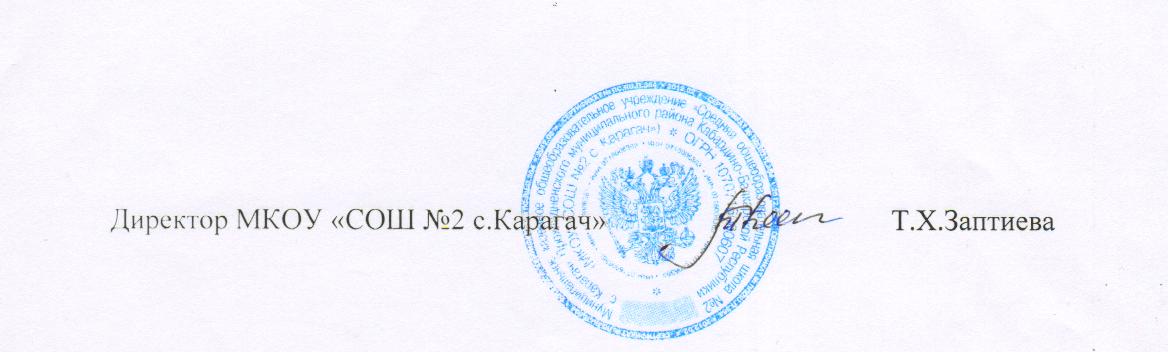 С приказом ознакомлена:Батырова О.Х.Кумыкова А.М.Приложение №1к приказу МКОУ «СОШ №2 с.Карагач»от 28.08.2020г. № 104/1ПЛАНмероприятий по празднованию  Дня знанийв МКОУ «СОШ №2 с.Карагач» №времяМероприятиеУчастники/количествоМесто проведенияОтветственный 8:30-9:00Встреча детей, рассадка1 класс/21двор школыКлассный руководитель9:00-9:20Торжественная линейка1 класс, родители, педагоги, актеры /50чел.двор школыЗам.директора по ВР9:30-10:301 урок- День знаний, День государственности КБР2 урок-Урок ОБЖ (инструктаж)3 урок- Всероссийский открытый онлайн- урок, посвященный 75-летию Победы в Великой Отечественной войне 1941-1945 годов1 классУчебный кабинетКлассные руководители9:30-10:301 урок- День знаний, День государственности КБР2 урок-Урок ОБЖ (инструктаж)3 урок- Всероссийский открытый онлайн- урок, посвященный 75-летию Победы в Великой Отечественной войне 1941-1945 годов2-11 классы/204 чел.Дома(дистанционно)Классные руководители9:30-10:304 урок – «Экология- это все, что нас окружает»4,6,8,10 классыДома(дистанционно)Классные руководители